РАБОЧАЯ ПРОГРАММА Курса внеурочной деятельности «Воспитай в себе гражданина»Уровень образования: основное общее Составитель: Юдакова Е.А.Паспорт рабочей программыкурса внеурочной деятельности «Воспитай в себе гражданина» Результаты освоения курса внеурочной деятельности «Воспитай в себе гражданина»             Личностные результаты. У обучающегося будет формироваться:– чувство любви к своей стране, выражающееся в интересе к ее истории и культуре;– осознание своей этнической и культурной принадлежности в контексте единого ицелостного отечества при всем разнообразии культур, национальностей, религий России;– уважительное отношение к иному мнению, истории и культуре других народов России;– уважение к людям других национальностей, вероисповедания, культуры на основе понимания и принятия базовых общечеловеческих ценностей;– способность к адекватной самооценке с опорой на знание основных моральных норм, требующих для своего выполнения развития самостоятельности и личной ответственности за свои поступки.Метапредметные результаты.Познавательные:Обучающиеся получат возможность научиться:- перечислять ценности демократического общества и правового государства, объяснять значение деятельности институтов гражданского общества, определять проявление демократических принципов в практике;- называть особенности России как федеративного государства, жители которого представляют различные народы; называть народы, живущие в современной России;приводить примеры культурных особенностей разных народов России; рассказывать о государственном устройстве России; перечислять и описывать способы участия граждан в жизни страны;- объяснять, что такое толерантность и почему для общей пользы необходимо жить в мире и дружбе представителям разных народов и культур; сравнивать культурные особенности народов России с позиции уважения социального многообразия;- объяснять, почему любовь к Родине – это одно из важнейших чувств человека; называть поступки, связанные с патриотическим отношением человека к своей стране; давать характеристику патриоту малой и большой Родины; объяснять, почему гражданственность предполагает проявление инициативы и активности в решении проблем своей малой родины;- перечислять международные организации, в которые входит наша страна, объяснять функции этих организаций, приводить примеры их деятельности в мире, находить информацию о позициях нашей страны по наиболее важным международным вопросам;- определять значение экономики в развитии общества;- находить информацию о культурном многообразии России, тенденциях развития экономики страны, характеристике современного экологического состояния, информацию о роли России на международной арене, используя различные источники, в том числе и электронные;проводить самостоятельные мини-исследования;- использовать различные справочные издания (словари, энциклопедии, включая  компьютерные) с целью поиска познавательной информации, ответов на вопросы, объяснений, для создания собственных устных или письменных высказываний,- составлять план поисково-исследовательского проекта;- находить и обрабатывать информацию;- анализировать объекты, выделять главное.Регулятивные:Обучающиеся получат возможность научиться:- планировать свои действия в соответствии с конкретной поставленной задачей;- заниматься самостоятельным исследовательским поиском;- различать способ и результат действия;- вносить коррективы в действия на основе их оценки и учета сделанных ошибок.Коммуникативные:Обучающиеся получат возможность научиться:- описывать конкретные факты и события;- договариваться, приходить к общему решению;- работать в группе;- высказывать суждения, аргументировать.
Содержание курса внеурочной деятельности «Воспитай в себе гражданина»Самара – мой родной край. Достопримечательности Самары. Промышленное производство Самары. История и символика моего города (села). Путешествие по водоемам Самарской области. Заповедные места родного края.Культурное наследие Самары. Народные ремёсла и промыслы Самары. Духовно-нравственные основы жителей Самарской области.	Талант человека как дар Божий. Духовные заповеди наших предков. Учимся жить среди людей. Толерантность. Традиции и обычаи жителей Самары. Воспитай в себе гражданина Самарской области. Человек и законОбщество. Человек. Личность. Правила. Нравы. Закон. Гражданская позиция. Патриот и гражданин. Вклад гражданина в развитие своего города. Труд – гарантия успеха	. «Тайны» профессий Самары. Я выбираю профессию.Самара и мир вокруг	Символы славы России	. Великие правители Российской империи и Самара.Самара – часть Российской Федерации. Визитная карточка Самары. Самарская область – сердце России.Тематическое планирование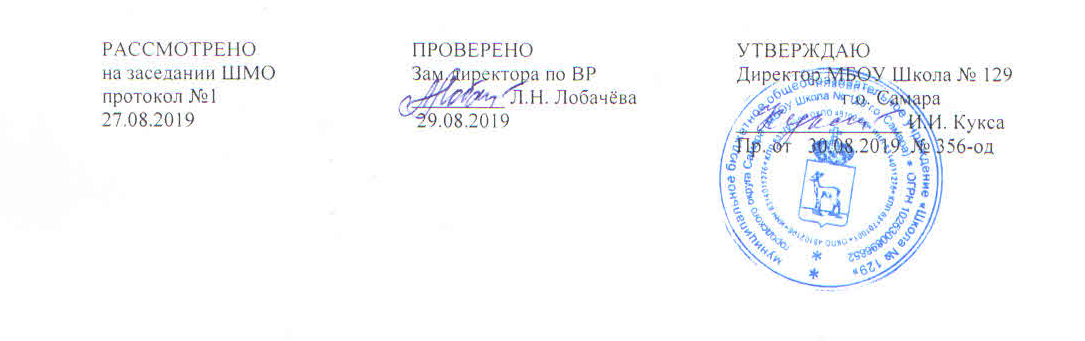 Класс9Направление внеурочной деятельностидуховно-нравственноеФорма организации внеурочной деятельностиклассные часыКоличество часов в неделю1Количество часов в год34Рабочая программа составлена в соответствии с требованиямиФГОС ООО (5-9 кл.)Рабочая программа составлена на основе программПримерные программы внеурочной деятельности основного общего образования. - М.: Просвещение, 2015Григорьев Д.В., Степанов П.В.Внеурочная деятельность школьников. Методический конструктор. - М.: Просвещение, 2014№ТемаКол-во часовСамара – мой родной край Самара – мой родной край 111История и символика моего города (села). 12Достопримечательности Самары.13Промышленное производство Самары.14-5Путешествие по водоемам Самарской области26-7Заповедные места родного края28-9Познаëм окружающий мир Самары210-11Народные ремёсла и промыслы Самары2 Духовно-нравственные основы жителей Самарской области Духовно-нравственные основы жителей Самарской области812Талант человека как дар Божий113Духовные заповеди наших предков114Поговорим о толерантности. Учимся жить среди людей.115Главное не кем быть, а каким быть!116-17Традиции и обычаи жителей Самары218-19Творческая сила былинного слова2 Воспитай в себе гражданина Самарской области Воспитай в себе гражданина Самарской области920Что такое общество? Как это – жить по правилам?121По закону – значит по справедливости122-23Патриот и гражданин. Что можешь ты сделать для своего города?224Труд – гарантия успеха125-26 «Тайны» профессий Самары227-28Я выбираю профессию2Самара и мир вокругСамара и мир вокруг629-30Символы славы России231Великие правители Российской империи132-33Визитная карточка Самары234Самарская область – сердце России1ИТОГО34